ИНФОРМАЦИЯ О ДЕЛАХ ЗА 9.02.2015 ГОДА ГЛАВЫ НОВОПЛАСТУНОВСКОГО СЕЛЬСКОГО ПОСЕЛЕНИЯ ПАВЛОВСКОГО РАЙОНА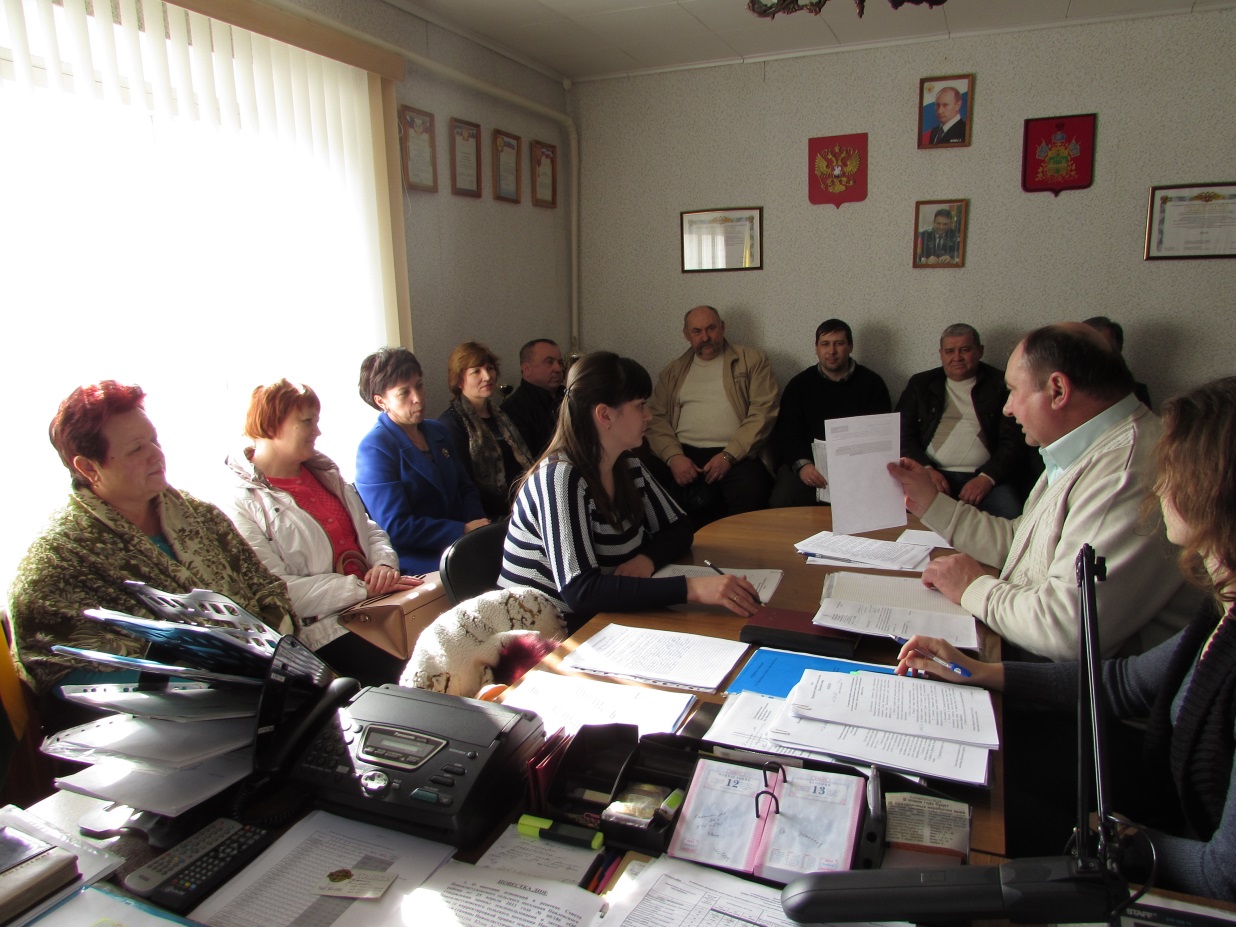 Заседание постоянных депутатских комиссий Совета Новопластуновского сельского поселения Павловского района